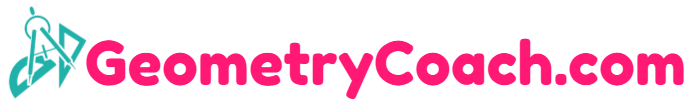 1-3 Measuring SegmentsDISCLAIMER: These resources are not created or maintained by GeometryCoach.com. Links should always be verified before students are allowed to freely click on them.Khan Academy Video Lessons(6 Videos)https://www.khanacademy.org/math/basic-geo/basic-geo-lines/basic-geo-lines-rays-angles/v/euclid-as-the-father-of-geometryVirtual Nerd Video Lessonshttp://www.virtualnerd.com/geometry/fundamentals/measuring-segmentsKhan Academy Quiz(5 Sections)https://www.khanacademy.org/math/basic-geo/basic-geo-lines/basic-geo-measuring-segments/v/language-and-notation-of-basic-geometry